Đề toán lớp 4 giữa kì mẫu 2I/ Phần trắc nghiệm:Khoanh tròn câu trả lời đúng.Bài 1. Đọc số sau: 24 534 142A. Hai mươi bốn nghìn năm trăm ba mươi bốn nghìn một trăm bốn mươi haiB. Hai triệu bốn nghìn năm trăm ba mươi bốn nghìn một trăm bốn mươi haiC. Hai mươi bốn triệu năm trăm ba mươi bốn nghìn một trăm bốn mươi haiD. Hai mươi bốn triệu năm trăm ba mươi bốn triệu một trăm bốn mươi haiBài 2. Giá trị chữ số 8 trong số  48967 là:A. 8                       B. 80                      C. 800                     D. 8000Bài 3.   Số lớn nhất trong  các số: 684 257;  684 275;  684 750;   684 725  A. 684 257             B. 684 750              C. 684 275               D. 684 725Bài 4. Điền số thích hợp vào chỗ trống:5 tấn  83 kg = ...................... kg là:A. 583                   B.   5830                  C.  5083                  D.  5038Bài 5. 2 phút 10 giây = ................... giây là:A. 30                      B. 70                       C. 210                    D. 130Bài 6. Khoanh vào chữ cái trước câu trả lời đúng: Với a = 15 thì biểu thức 256  –  3 × a có giá trị là:A. 211                    B. 221                     C. 231                     D. 241II/ Phần tự luậnCâu 1. Đặt tính rồi tính:                  845763 + 96858              607549 - 536857             Câu 2. Gia đình bác Hà năm đầu thu hoạch được 60 tạ thóc. Năm thứ hai bác Hà thu hoạch bằngnăm đầu, năm thứ ba thu hoạch gấp đôi năm đầu. Hỏi trung bình mỗi năm bác hà thu hoạch bao nhiêu tạ.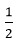 ĐÁP ÁNI/ PHẦN TRẮC NGHIỆM: (6 điểm)Học sinh  điền đúng mỗi câu đạt 1 điểmCâu 1: (1 điểm) ý CCâu 2: (1 điểm) ý DCâu 3: (1 điểm) ý BCâu 4: (1 điểm) ý DCâu 5: (1 điểm) ý DCâu 6: (1 điểm) ý AII/ PHẦN TỰ LUẬN: (4 điểm)Câu 1: 1 điểm: Học sinh làm đúng mỗi phép tính đạt 0,5 điểmCâu 2: 3 điểm Số tạ thóc năm thứ hai bác Hà thu hoạch được :60 : 2 = 30 (tạ)Số tạ thóc năm thứ ba bác Hà thu hoạch được :60 x 2 = 120 (tạ)Số thóc trung bình mỗi năm bác hà thu hoạch được là:(60 + 30 + 120) : 3 = 70 (tạ)Đáp số: 70 (tạ)